           AstroMundus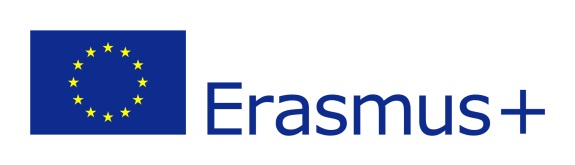 Erasmus+: Erasmus Mundus Joint Masters Degree (EMJMD) in Astronomy and AstrophysicsProgramme title: AstrophysicsConsortium Universities: University of Innsbruck, University of Padua, University of Rome "Tor Vergata", University of Göttingen, University of BelgradeAssociated Partners: Astronomical Observatory of Belgrade, INFN -Gran Sasso Science Institute, INAF - Astronomical Observatory of Padova, INAF - Astronomical Observatory of Rome, Max-Planck-Institute for Solar System Research Starting date of the Master’s Courses: October 2015 (1st intake), October 2016 (2nd intake), October 2017 (3rd intake)Web-site: http://www.astromundus.eu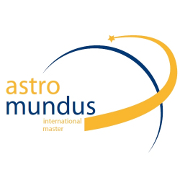 Application for an Erasmus Mundus Scholar ScholarshipPartner-Country and Programme-Country academics of all nationalities wishing to apply for an Erasmus Mundus scholarship to carry out teaching and/or research activities at one of the AstroMundus Consortium Universities in the framework of the Erasmus+: Erasmus Mundus Joint Masters Degree programme in Astronomy and Astrophysics “AstroMundus” (E+: EMJMD-AM) must complete the present application form. The duration of the scholar's activities is limited to a minimum of 1 week and a maximum of 3 months.A signed scanned copy of the present application form and accompanying documents should be uploaded as a single pdf-file to the AstroMundus web-site. Files should be named with the applicant's last and first name. Only electronic submissions are accepted.All official documents (e.g. certifications regarding teaching experience) can be submitted as a scanned copy of the originals. Documents whose originals are not in English language shall be accompanied by a certified translation into English.Please refer to the web-site for the eligibility criteria.A - Personal DetailsAddress for correspondence:Street and number: ............................................................................................City………………....................................................Postal code:.......................State:...................................................... Country:.............................................Telephone:............................................ Mobile phone: …………………………Fax number:............................E-mail address:……………………………………In which AstroMundus University do you propose to carry out your activities within the Master program, and in which semester (S1 to S4) and year? Please cross the relevant ones:Innsbruck (S1 or S4); Padua (S2  or S4); Rome (S2, S3  or S4); Göttingen (S3 or S4); Belgrade (S3 or S4);  academic year: 2015-2016 / 2016-2017 / 2017-2018 / 2018-2019What activities do you propose to carry out?□Research   □ Teaching   □ Lecture    □Thesis Supervision   □ OtherIn case of teaching/lectures, would you be willing to implement e-learning to make classes available to AstroMundus students at other locations? □ Yes                                                         □ NoDo you have a residence permit for the relevant country?□ Yes                                                         □ NoIf yes, please specify: .......................................................................................Do you need a visa for the relevant country?□ Yes                                                        □   NoIf yes, please specify: .......................................................................................Note that it is your responsibility to obtain a valid visa. However, if you are accepted in the AstroMundus Program, we will assist you with your visa application. For that reason please include a scanned copy of your passport.B - Academic Qualifications NOTE: A PhD or equivalent in one of the fields - Astronomy, Astrophysics, Physics, or Mathematics - is a minimum requirement for eligibility. An electronic copy of the PhD certificate or equivalent (in case the original is not in English language accompanied by a certified translation) must be included.First University Degree(s) (BSc, etc.)Type of degree: ………………………………………………………….....................................Institution:............................................................................................................................................................................................................................................................................Field:………………………….................................................................................................Date obtained (dd/mm/yy):....................................................................................................(Post)-Graduate Degree(s) (Bachelor's, Master’s, and PhD)Type of degree:……………………………………………....................................................Institution:.....................................................................................................................................................................................................................................................................Field……………………………............................................................................................Specialization:....................................................................................................................Date (obtained,  dd/mm/yy):...............................................................................................Please copy and paste the above lines as many times as necessary.C - Employment InformationPresent employment……………….......................................................................................……………………………………………………………………………………………………….Position:…………………………………………………………………………………………….Organization:…………………………………………................................................................Main working and teaching language: …………………………………………………………..Duration of employment:........................................................................................................Previous employment:............................................................................................................Position:………………………………………………………………………………………………Organization:...........................................................................................................................Duration of employment……………………………………………………..................................Please copy and paste the above lines as many times as necessary.All applicants must attach to the present application:an up-to-date curriculum vitæ (resume), a list of publications, a record of the teaching experience at graduate level, a document certifying English language ability (if not obvious from the CV).D – Treatment of Personal Data and Legal NoticePersonal data shall be treated confidentially and solely used for the purposes of the student selection process and, after selection, for the admission and enrolling procedures at the AstroMundus Universities and for facilitating the issuance of visa. Data about students selected for participation shall be transmitted to the Education, Audiovisual and Culture Executive Agency (EACEA) of the European Commission. Information relating to individuals (personal data) is collected and used in accordance with the Regulation (EC) No. 45/2001 of the European Parliament and of the Council of 18th December 2000 on the protection of individuals with regard to the processing of personal data by the Community institutions and bodies and on the free movements of such data, OJ L8 of 12.1.2001, p.1.E - Declaration and SignatureI hereby declare that the information provided by me is correct and complete. I accept that incorrect information will render the application invalid.Date (dd/mm/yy)..................................................................................................................................City, Country .......................................................................................................................................Name of applicant................................................................................................................................Signature..............................................................................................................................................Last Name:First and Middle Names:Date of birth (dd/mm/yy):Place of birth (city, country):Nationality:Gender:Male                           Female